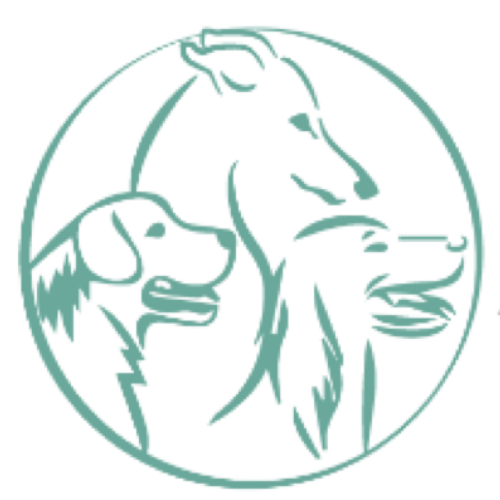 AcucanisGegevens dierenartsNaam:Adres:Telefoon:Emailadres:Gegevens eigenaarNaam:Adres:Telefoon:Emailadres: Gegevens hondNaam:Geboortedatum:Ras:Gewicht:Probleem:Ontstaan (acuut/chronisch):Hoelang slepen de klachten reeds aan:Medicatie:Eventuele voorgeschiedenis:Eventuele diagnose: